Přihláška do Technického kroužku pro žáky ZŠ (8-15 let)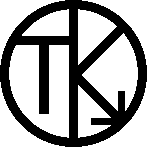 K doručení vyplněné a podepsané přihlášky poštou, osobně v kanceláři školy na budově H2 nebo e-mailem na adresu soucek(zavinacek)hradebni.cz Vyrozumění o přijetí do kroužku bude zasláno na uvedenou e-mailovou adresu zákonného zástupce.SPŠ, SOŠ, SOU Hradec Králové, budova H2, Hradecká 647PSČ 500 11, Hradec Králové, tel. 602 836 202, 495 070 712www.technickykrouzek.czKroužek:	Elektronika pro žáky základních škol Příjmení žáka:   ………………………………………………………………Jméno žáka: ………………………………………………………………….Datum narození: ……………………………………………………………..Ulice a číslo popisné: ………………………………………………………..Město / obec: ………………………………………………………………...Navštěvovaná základní škola: ……………………………………………….Příjmení a jméno zákonného zástupce: ……………………………………...Telefon zákonného zástupce: ………………………………………………..E-mail zákonného zástupce: ………………………………………………...E-mail žáka: …………………………………………………………………Zákonný zástupce svým podpisem potvrzuje, že nezletilý je zdravý a nemá zdravotní potíže. Dále zákonný zástupce potvrzuje, že má plnou odpovědnost za případné zdravotní problémy, které by mohly vzniknout zamlčením informací o zdravotním stavu nezletilého, že má plnou zodpovědnost za cestu nezletilého do místa konání kroužku a zpět, že sebe i nezletilého seznámil s Řádem Technického kroužku včetně pravidel chování a jednání v budově školy. Poplatek za členství v Technickém kroužku se hradí vždy na 10 výukových lekcí předem. Pro Technický kroužek platí tytéž zásady ochrany osobních údajů (GDPR), jako pro kmenové žáky školy, která Technický kroužek pořádá. Zákonný zástupce souhlasí s pořizováním a zveřejňováním fotografií a video záznamů za účelem propagace pořádající školy a Technického kroužku.Úhrada za žáka bude provedena 	bankovním převodem na účet školy, č. ú. 29034511/0100					v hotovosti v kanceláři školy (budova H2) nebo u vedoucího kroužkuPro identifikaci platby bankovním převodem prosíme o uvedení jména a příjmení žáka do příslušného pole elektronického bankovnictví (zpráva pro příjemce). Pokud Vaše elektronické bankovnictví podporuje e-mailovou notifikaci o platbě, prosíme o její zaslání na soucek(zavinacek)hradebni.cz. Tím nám pomůžete mít aktuální přehled o uhrazení kroužku a urychlíte vyrozumění o přijetí do kroužku. Děkujeme.V ……………………………………………………., dne: …………………………………..    …………………………………………………………….										 podpis zákonného zástupce 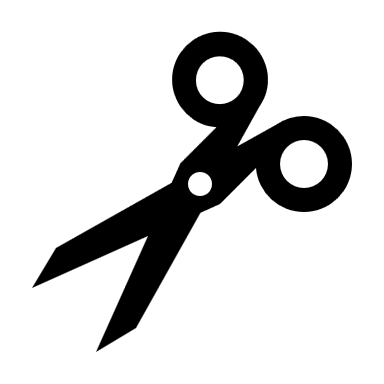          ---------------------------------------------------------------------------------------------------------------------------------------------------------------------------------------------------------Potvrzujeme převzetí úhrady za Technický kroužek v rozsahu 10 x 1,5 hod. na žáka ve výši 700,-- Kč (sedmsetkorunčeských) Datum: ..………..…………………………………..		podpis kanceláře školy nebo vedoucího kroužku:  …………………………………………………………………………..Technický kroužek pro žáky ZŠ, www.technickykrouzek.cz , SPŠ, SOŠ, SOU Hradec Králové, budova H2, Hradecká 647, PSČ 500 11, Hradec Králové